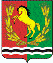 СОВЕТ ДЕПУТАТОВМУНИЦИПАЛЬНОГО ОБРАЗОВАНИЯ РЯЗАНОВСКИЙ СЕЛЬСОВЕТАСЕКЕЕВСКОГО РАЙОНА ОРЕНБУРГСКОЙ ОБЛАСТИтретий созывРЕШЕНИЕ    18.03.2019                                                                                                     № 87О внесении изменений и дополнений в решение Совета депутатов муниципального образования Рязановский сельсовет Асекеевского района Оренбургской области от 28.12.2018 года № 83 «О бюджете муниципального образования Рязановский сельсовет на 2019 год и на плановый период 2020-2021 годов»          1. Внести изменения в решение Совета депутатов № 83 от 28.12.2018г. «О бюджете муниципального образования Рязановский сельсовет на 2019 год и на плановый период 2020-2021 годов», а именно в приложение 5 «Ведомственная структура расходов бюджета муниципального образования Рязановский сельсовет на 2019 год и на плановый период 2020-2021 годы»:        Приложение 6 «Распределение  бюджетных ассигнований муниципального образования Рязановский сельсовет на 2019 год по разделам, подразделам, целевым статьям (муниципальным программам и непрограммным направлениям деятельности), группам и подгруппам видов расходов классификации расходов на 2019 год и плановый период 2020-2021 годы»: Приложение 7 «Распределение бюджетных ассигнований муниципального образования Рязановский сельсовет по целевым статьям (муниципальным программам и непрограммным направлениям деятельности разделам, подразделам, группам и подгруппам видов расходов классификации расходов на 2019 и  плановый период 2020-2021 годы)»:              В соответствии  со  ст.5 Устава  муниципального  образования Рязановский сельсовет,  Бюджетным  кодексом РФ, Совет  депутатов муниципального образования Рязановский сельсовет  решил:   1.Внести в решение Совета депутатов  № 83 от 28 декабря 2018 года «О бюджете  муниципального  образования Рязановский сельсовет на 2019 год и плановый период 2020-2021 годы» следующие изменения и дополнения:          1. Утвердить основные характеристики бюджета муниципального    образования Рязановский сельсовет на 2019 и плановый период 2020-2021 годы, в том числе:на 2019 годпрогнозируемый общий объем доходов в сумме 3449,80 тыс. рублей;-  общий объем расходов в сумме 3449,8  тыс. рублей;дефицит  не прогнозируется;на 2020 годпрогнозируемый общий объем доходов в сумме 2922,8 тыс. рублей;-  общий объем расходов в сумме 2922,8 тыс. рублей;дефицит  не прогнозируется;на 2021 годпрогнозируемый общий объем доходов в сумме 2977,8 тыс. рублей;-  общий объем расходов в сумме 2977,8 тыс. рублей;дефицит  не прогнозируется;                  2. Утвердить перечень главных администраторов финансирования дефицита бюджета  муниципального образования Рязановский  на 2019 и на плановый период 2020-2021 годы согласно приложению №11.              3.Утвердить общий объем бюджетных ассигнований, направляемых на исполнение публичных нормативных обязательств в сумме 0,00 руб.             4. Установить верхний предел муниципального внутреннего долга муниципального образования на 1 января 2019 года по долговым обязательствам муниципального образования Рязановский сельсовет в сумме 0,00  рублей.          5.Утвердить общий объем межбюджетных трансфертов, получаемых из других бюджетов и предоставляемых другим бюджетам бюджетной системы РФ в очередном финансовом 2019 году и плановом периоде 2020-2021г. Согласно приложению №8.Глава сельсовета-председатель Совета депутатов                                                       А.В. Брусилов                                                                                                                            Приложение № 11к  решению  Совета депутатов ПЕРЕЧЕНЬглавных администраторов источников финансирования дефицита бюджета муниципального образования  на 2019 год и плановый период 2020-2021 годов(тыс. руб.)Приложение № 8          Межбюджетные трансферты, передаваемые бюджетам муниципальных районов  из бюджетов поселений          Межбюджетные трансферты, получаемые из других бюджетов  в 2019г и плановом 2020-2021г                                         НаименованиеВедомствоРазделПодраз-делЦелевая статья расходовВид рас-ходовСумма(тыс.руб.)Национальная экономика    93704         1036,0Дорожные фонды93704091036,0Муниципальная программа «Развитие муниципального образования «Рязановский сельсовет» на 2019-2023 годы»937     04     0920 0 00 000001036,0Муниципальная подпрограмма «Развитие жилищно-коммунального и дорожного хозяйства, благоустройства муниципального образования «Рязановский  сельсовет» на 2019-2023 годы»937040920 3 00 000001036,0Основное мероприятие «Развитие сети автомобильных дорог общего пользования местного значения»937040920 3 01 000001036,0Содержание и ремонт, капитальный ремонт автомобильных дорог общего пользования и искусственных сооружений на них937     04     0920 3 01 90750570,1Иные закупки товаров, работ и услуг для обеспечения государственных (муниципальных) нужд937040920 3 01 90750240570,1Муниципальная программа «Комплексное развитие систем транспортной инфраструктуры и дорожного хозяйства на территории муниципального образования  «Рязановский сельсовет Асекеевского района Оренбургской области  на 2017-2025 годы»937     04     0924 0 00 00000465,9Основное мероприятие «Развитие сети автомобильных дорог общего пользования местного значения»937040924 0 01 00000465,9Софинансирование  расходов на проведение капитального ремонта и ремонта автомобильных дорог общего пользования населенных пунктов937040924 0 01 S0410 465,9Прочая закупка товаров, работ и услуг для обеспечения государственных (муниципальных) нужд937040924 0 01 S0410240465,9НаименованиеРазделПодраз-делЦелевая статья расходовВид рас-ходовСумма(тыс.руб.)Национальная экономика041036,0Дорожные фонды04091036,0Муниципальная программа «Развитие муниципального образования «Рязановский сельсовет» на 2019-2023 годы»     04     0920 0 00 000001036,0Муниципальная подпрограмма «Развитие жилищно-коммунального и дорожного хозяйства, благоустройства муниципального образования «Рязановский  сельсовет» на 2019-2023 годы»040920 3 00 000001036,0Основное мероприятие «Развитие сети автомобильных дорог общего пользования местного значения»040920 3 01 000001036,0Содержание и ремонт, капитальный ремонт автомобильных дорог общего пользования и искусственных сооружений на них     04     0920 3 01 90750570,1Иные закупки товаров, работ и услуг для обеспечения государственных (муниципальных) нужд040920 3 01 90750240570,1Муниципальная программа «Комплексное развитие систем транспортной инфраструктуры и дорожного хозяйства на территории муниципального образования  «Рязановский сельсовет Асекеевского района Оренбургской области  на 2017-2025 годы»     04     0924 0 00 00000465,9Основное мероприятие «Развитие сети автомобильных дорог общего пользования местного значения»040924 0 01 00000465,9Софинансирование  расходов на проведение капитального ремонта и ремонта автомобильных дорог общего пользования населенных пунктов040924 0 01 S0410 465,9Прочая закупка товаров, работ и услуг для обеспечения государственных (муниципальных) нужд040924 0 01 S0410240465,9НаименованиеЦелевая статья расходовРазделПодразделВид рас-ходовСуммаМуниципальная программа «Развитие муниципального образования Рязановский  сельсовет на 2019-2023 годы»20 0 00 000001036,0Муниципальная подпрограмма «Развитие жилищно-коммунального и дорожного хозяйства, благоустройства муниципального образования «Рязановский  сельсовет» на 2019-2023 годы»20 3 00 000001036,0Основное мероприятие «Развитие сети автомобильных дорог общего пользования местного значения»20 3 01 000001036,0Содержание и ремонт, капитальный ремонт автомобильных дорог общего пользования и искусственных сооружений на них20 3 01 90750570,1Иные закупки товаров, работ и услуг для обеспечения государственных (муниципальных) нужд20 3 01 907500409240570,1Муниципальная программа «Комплексное развитие систем транспортной инфраструктуры и дорожного хозяйства на территории муниципального образования  «Рязановский сельсовет Асекеевского района Оренбургской области  на 2017-2025 годы»24 0 00 00000465,9Основное мероприятие «Развитие сети автомобильных дорог общего пользования местного значения»24 0 01 00000465,9Софинансирование  расходов на проведение капитального ремонта и ремонта автомобильных дорог общего пользования населенных пунктов24 0 01 S0410 0409Прочая закупка товаров, работ и услуг для обеспечения государственных (муниципальных) нужд24 0 01 S04100409240465,9Номер кодаНаименование источника внутреннего финансирования201920202021000 01 00 00 00 00 0000 000Источники внутреннего финансирования дефицитов бюджетов0,000,000,00000 01 05 00 00 00 0000 000Изменение остатков средств на счетах по учету средств бюджета0,000,000,00000 01 05 00 00 00 0000 500Увеличение остатков средств бюджетов-3449,80-2922,8-2977,8000 01 05 00 00 00 0000 600Уменьшение остатков средств бюджетов3449,802922,8 52977,8ВСЕГО ИСТОЧНИКОВ ФИНАНСИРОВАНИЯ ДЕФИЦИТОВ БЮДЖЕТОВ0,000,000,00Наименование доходов2019-2021 годатыс. рублейМежбюджетные трансферты, передаваемые бюджетам муниципальных районов из бюджетов поселений на осуществление части полномочий по решению вопросов местного значения в соответствии с заключенными соглашениями849,8Межбюджетные трансферты, передаваемые СДК450,0Межбюджетные трансферты, передаваемые Библиотеке287,8Основное мероприятие «Осуществление административно-хозяйственного обеспечения органов местного самоуправления»112,0                       Наименование4.44нНнННаименоррр11нкваниеНН2019г2020г2021гДотации бюджетам сельских поселений на выравнивание уровня бюджетной обеспеченности 127,00,00,0Субвенции бюджетам на осуществление первичного воинского учета на территориях, где отсутствуют военные комиссариаты   89,889,889,8ИТОГО  216,8  89,8  89,8